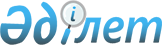 Шыңғырлау ауданы аумағында жергілікті ауқымдағы табиғи сипаттағы төтенше жағдайды жариялау туралы
					
			Күшін жойған
			
			
		
					Батыс Қазақстан облысы Шыңғырлау ауданы әкімінің 2022 жылғы 4 сәуірдегі № 1 шешімі. Қазақстан Республикасының Әділет министрлігінде 2022 жылғы 5 сәуірде № 27401 болып тіркелді. Күші жойылды - Батыс Қазақстан облысы Шыңғырлау ауданы әкімінің 2023 жылғы 7 қыркүйектегі № 1 шешімімен
      Ескерту. Күші жойылды - Батыс Қазақстан облысы Шыңғырлау ауданы әкімінің 07.09.2023 № 1 шешімімен (оның алғашқы ресми жарияланған күнінен кейін күнтізбелік он күн өткен соң қолданысқа енгізіледі).
      Қазақстан Республикасының "Қазақстан Республикасындағы жергілікті мемлекеттік басқару және өзін-өзі басқару туралы", Заңының 33-бабы 1-тармағының 13) тармақшасына "Азаматтық қорғау туралы" Заңының 48-бабына және 50-бабы 2-тармағының 2) тармақшасына, Қазақстан Республикасы Үкіметінің "Табиғи және техногендiк сипаттағы төтенше жағдайлардың сыныптамасын белгілеу туралы" қаулысына сәйкес, ШЕШТІМ:
      1. Шыңғырлау ауданы аумағында жергілікті ауқымдағы табиғи сипаттағы төтенше жағдай жариялансын.
      2. Табиғи сипаттағы төтенше жағдайларды жою басшысы болып Шыңғырлау ауданы әкімінің орынбасары Д.Е.Абдрашитов тағайындалсын.
      3. Шыңғырлау ауданы әкімі аппаратының бас инспектор-заңгері Б.Жандаулетов осы шешімнің Қазақстан Республикасы Әділет министрлігінде мемлекеттік тіркелуін қамтамасыз етсін.
      4. Осы шешімнің орындалуын бақылауды өзіме қалдырамын.
      5. Осы шешім оның алғашқы ресми жарияланған күнінен бастап қолданысқа енгізіледі.
					© 2012. Қазақстан Республикасы Әділет министрлігінің «Қазақстан Республикасының Заңнама және құқықтық ақпарат институты» ШЖҚ РМК
				
      Аудан әкімі

А. Муханбетжанова
